Test PlanClient: Dr. Darren Lim, Assistant Professor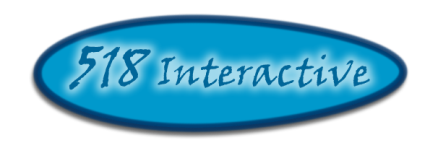 Proposed Project: Java Online Learning Toolkit (J.O.L.T.)Delivered by: 518 InteractiveTeam Members:Lawrence GregoryChristopher HughtoErik StegmannConnor Vander BogartJedidiah TurnbullRevision: 1.0Date: 12/08/2009Section 1: System TestTesting Plan IdentifierThis is the first of many revised versions that will be used to describe the testing requirements, and general test plan, in detail, for Java Online Learning Tutor (J.O.L.T). These requirements need to be tested and met for J.O.L.T. to be considered ready to be used by regular users. As the project continues to approach completion, this document will also be edited to reflect any changes, or new requirements that are discovered. These series of documents will provide a record of any changes, as well as whether a test is passing or failing at that point in time. An updated version will be provided at the end of the Detailed Design phase, and a finalized version will be provided at the end of the Acceptance Test phase.IntroductionA test plan gives detailed information regarding upcoming testing, including but not limited to, the scope of the testing, scheduling, acceptance criteria, as well as test results. The formats of test plans can vary with the product and organization to which they apply. There are two major elements of a test strategy that will be described in this test plan: Item Pass/Fail Criteria, and approach to testing.Item Pass/Fail Criteria in this test plan shows which requirements will be tested during which stages of J.O.L.T’s product life. The Item Pass/Fail Criteria is derived from the Requirements Specification document where each requirement or specification will ideally have multiple tests applied, in order to verify the results.Approach to testing in this test plan describes how the testing of J.O.L.T. will be conducted. Test methods may be determined by standards, regulatory agencies, contractual agreement, or by some other means. This will be discussed at a later time.This document is the overview of the test plan. The goal of this test plan is to review the various functions and features of J.O.L.T. and test to make sure that each module is functioning properly as well as that each module is functioning correctly in regard to the whole system.This particular document is incomplete in the individual modules of the test are concerned. Future versions of this document will be complete. Approach to TestingOur approach to testing will start with the individual unit tests and proceed outwards, by testing module interaction. Then the modules will be integrated into the whole system, and the system will be tested as a whole. The goal of this is to catch all errors at a low level of complexity, in order to prevent small errors from creating larger ones. Throughout the testing process our team may have to correct any problems in the systems and proceed to re-test any modules that interact with the module where the correction was made. As our team cannot predict how many of these problems may occur, we cannot predict how many times tests will have to be done. Problems will be discussed with the client in an effort to find a solution that suits the client’s needs.Exception Handling To TestUnder certain circumstances J.O.L.T. may encounter an error that could not be predicted to happen. J.O.L.T will try to handle these errors by providing information to the user. Examples of errors that could occur are:The database could not complete a request for one of various reasons:A message will appear saying the request could not be completed and to try again. The user should try to submit their request again.The user tried to submit incorrect java code:J.O.L.T. will try to find a reason why the code could not run correctly and provide feedback to the user on what went wrong and how to fix it.Functional Requirements InventoryThe following list outlines the required functionality that will be tested as a result of this test plan. All of the tests are designed to test whether one or more of the requirements have been met. Java Online Learning Tutor will be a web-based application viewable on the major browsers. Browsers included will be Internet Explorer 8, Mozilla Firefox, Safari, and Google Chrome.All references to Source Code imply Java™ Source Code, made to work with Java™ Version 1.6The requirements are listed according to User Case, as follows:1.5.1 Functional Requirements: Student:Will be able to register online with the systemWill receive email confirmation following registrationWill be able to log into system.A failed log in will display an appropriate error message.A link to an identity validation page will be provided if password is forgotten.Will be able to enroll into courses they are currently takingPIN number provided by instructor required to enroll into course on the systemWill be able to view announcements sent to them. Will be able to view problem sets for each course they are in enrolled inWill be able to view each individual problem within the problem setWill be able to view hints and solutions to individual problems, if provided by problem creator.Will be able to submit solutions to individual problems within active problem sets in the form of Java™ source codeCode will be compiled by the system onlineStudent will receive immediate, automatic feedback on compile errors, if anyStudent will receive immediate, automatic feedback on how their solution compares to the test casesWill be able to complete problem setsWill be able to navigate to individual problems in a problem set without completing them in a specific order	Will be able to save any progress made for a problem or problem setWill be able to view grades for each classWill be able to view all previously submitted solutionsWill be able to log out1.5.2 Functional Requirements: Faculty:Will be able to log into the systemWill be able to create individual problemsWill be able to create problem sets Will be able to import previously created problems to a problem setWill be able to import problems from the course pool to a problem setWill be able to import problems from the global pool to a problem setWill be able to individually create each problem for a problem setWill be able to assign problems they create to a categoryWill be able to assign a grading scheme to problem setsWill be able to assign a point value to specific problems within the problem setWill be able to assign problem sets to the students in the courses they teachWill be able to set activation date and time of problem setWill be able to set expiration date and time of problem setWill be able to submit problems to a Course PoolWill be able to search a Course Pool for problemsWill be able to search the Global Pool for problemsWill be able to view a grade book for each of the coursesWill be able to modify grades for all students in each of the courses they are currently teachingWill be able to post announcements to students in their coursesWill be able to view announcements sent to them.Will be able to interact with JOLT as a student userWill be able to log out1.5.3 Functional Requirements: Course Coordinator:Will be able to log into the systemWill be able to create faculty accountsWill be able to assign faculty to a courseWill be able to create content for courses they are in charge ofWill have access to course tools which will provide statistics on problems and grades                              for a courseWill be able to create reports over multiple sections of a course involving all problems and problem sets or any subset thereof.    Reports may include general statistics such as number of participants, average score, median, low score, and high score.                                  Will be able to manage the course pool for each course they are in charge ofWill be able to add, modify, or delete any problem in their course poolWill be able to submit problems to the global poolWill be able to modify grades for all students currently enrolled in a course they currently manageWill be able to keep track of all grades and any adjustments that are madeWill be able to create announcement for all faculty and students of courses they manage or any subset thereofWill be able to log out1.5.4 Functional Requirements: Administrator:Will be able log inWill be able to manage all accounts on the systemWill be able to create course coordinator and faculty accountsWill be able to assign courses to course coordinatorsWill have the same abilities as a course coordinatorWill be able to manage the global pool of problemsWill have access to tools for management of all accountsWill be able to modify all account information for any userWill be able to delete accountsWill be able reset locked accountsWill be able to create announcements for all course coordinators, faculty and students, or any subset thereofWill be able to log out1.5.5 Java SDK:Will accept and attempt to compile all Java™ source code submitted by studentsWill output compile errors, when applicableWill create Java™ Byte Code upon a successful compilationWill execute all successfully compiled Java™ solutionsWill monitor students’ submissions while they are running for runtime errorsWill kill a student’s submission if it takes too long to run (Timeout)Will record the output generated from the students’ submissionsItem Pass/Fail CriteriaThe following is a checklist to ensure that individual parts of the system are working properly. This provides the major requirements that are being tested based on individual modules’ unit tests. Not all modules are provided at this time.Log OnUser can log on to the system using only a correct username and password combination.                                Yes    NoRegisterUser can register an account in the system using only correct input.                                         Yes    NoAnswer ProblemUser can submit an answer using correct input with correct results being displayed.               Yes    No